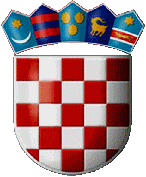 REPUBLIKA HRVATSKAMINISTARSTVO TURIZMA I SPORTA Razdjel 09005RKP 43214OIB 87892589782Prisavlje 1410000 ZagrebBILJEŠKE UZ FINANCIJSKA IZVJEŠĆAod 1. siječnja do 31. prosinca 2020.Sukladno Zakonu o ustrojstvu i djelokrugu tijela državne uprave od (N.N. 85/2020) od 22. srpnja 2020. godine dosadašnjem Ministarstvu turizma se proširuje djelokrug rada preuzimajući poslovne procese iz djelokruga rada Središnjeg državnog ureda za šport te od navedenog datuma posluje pod nazivom Ministarstvo turizma i sporta (u daljnjem tekstu: Ministarstvo). Na dan 1. siječnja 2020. godine u Ministarstvu turizma i sporta je bilo zaposleno 7 dužnosnika, 146 službenika i 3 namještenika. Pripajanjem Središnjeg državnog ureda za šport povećava se broj zaposlenih te na dan 31. prosinca 2020. godine u Ministarstvu zaposleno je 8 dužnosnika i 195 službenika i 4 namještenika.Od 1. siječnja do 22. srpnja 2020. godine dužnost ministra obnašao je Gari Cappeli, a od 23. srpnja 2020. godine nadalje dužnost ministrice obnaša Nikolina Brnjac.Sukladno odredbama Pravilnika o proračunskom računovodstvu i računskom planu (N.N. 124/14, 115/15, 87/16, 3/18, 126/19 i 108/20) i Pravilnika o financijskom izvještavanju u proračunskom računovodstvu (N.N. 03/15, 93/15, 135/15, 2/17, 28/17, 112/18 i 126/19), Ministarstvo turizma i sporta sastavlja Bilješke uz financijska izvješća kako slijedi:BILJEŠKE UZ IZVJEŠTAJ O PRIHODIMA I RASHODIMA, PRIMICIMA I IZDACIMA (PR-RAS)PRIHODIU razdoblju od 1. siječnja do 31. prosinca 2020. godine ostvareni su ukupni  prihodi u iznosu od 341.562.823 kn što je više u odnosu na prethodnu godinu radi statusnih promjena. Povećavanjem broja zaposlenih, preuzimanjem opreme i obveza iz Središnjeg državnog ureda za šport došlo je do znatnog povećanja prihoda.U grafikonu niže daje se pregled strukture prihoda po izvorima financiranja u razdoblju od 1. siječnja do 31. prosinca 2020. godine.AOP 084 – 6421 Naknada za koncesije – temeljem Zakona o turističkom i građevinskom zemljištu neprocijenjenom u postupku pretvorbe privatizacije (N.N 92/2010) do 31.12.2019. godine je uplaćeno na ime koncesijskih naknada 1.246.520 kn ili 93% manje nego u odnosu na isto razdoblje prošle godine jer je 19.03.2020. stupila na snagu Uredba o postupku, načinu i uvjetima za dobivanje koncesije na turističkom zemljištu u kampovima u suvlasništvu Republike Hrvatske (N.N. 31/20) kojom su izmijenjena dospijeća stalne koncesijske naknade za 2020. godinu te promjenjivog dijela koncesijske naknade za 2019. godinu. Također je 4. travnja 2020. godine stupio novi model izračuna promjenjivog dijela koncesijske naknade za 2019. godinu koji iznosi ukupno 1 kunu. U 2020. godini nije izdan niti jedan račun za koncesijsku naknadu.  AOP 112- 6521 Prihodi državne uprave - uplaćeni su u iznosu od 307.581 kn ili 28% manje nego u istom razdoblju prošle godine. To su prihodi koji se odnose na uplate propisane člankom 23. Zakona o turističkim zajednicama i promicanju hrvatskog turizma gdje je propisana obveza polaganja stručnog ispita za direktore turističkog ureda i radnike na stručnim poslovima na izvršenju zadaća turističke zajednice te temeljem Zakona o ugostiteljskoj djelatnosti gdje se naplaćuju usluge kategorizacije i rekategorizacije hotela i turističkih objekata. Budući da je u 2020. godini Republiku Hrvatsku zahvatila pandemija, uzrokovana virusom Sars-CoV2 te su stupile na snagu mjere Stožera civilne zaštite RH nisu se održavali stručni ispiti, stoga su državni službenici imali smanjen obujam uvida vezanih uz kategoriziranje hotela i kampova.AOP 132 - 6711 Prihodi za financiranje rashoda poslovanja uplaćeni su u iznosu od 199.837.637 kn to su prihodi koji se odnose na prihode za potrebe poslovanja i za financiranje projekata Ministarstva te su povećana u odnosu na prošlu godinu zbog  statusnih promjena.AOP 133 – 6712 Prihodi za financiranje rashoda za nabavu nefinancijske imovine – iznose 807.571 kn i smanjeni su u odnosu na 2019. godinu za 56 %, radi smanjene potrebe za nabavkom uredske i informatičke opreme.2. RASHODI AOP 150 – 3111 Plaće za redovan rad – rashodi za plaće povećani su u odnosu na 2019. godinu u iznosu od 23.980.346 kn radi pripajanja Središnjeg državnog ureda za šport u kojem je bilo zaposleno 50 državnih službenika i namještenika. Isto tako, tijekom 2020. godine nje bilo novih zapošljavanja radi zabrane zapošljavanja u državnim službama.AOP 153 – 3113 Plaće za prekovremeni rad – isplaćeni su u iznosu od 259.292 kn te su  niži  u odnosu na 2019. godinu zbog pandemije uzrokovane virusom Sars-Cov2.AOP 162 – 3211 Službena putovanja – isplaćeni su u iznosu od 617.695 kn, troškovi službenog putovanja su smanjeni radi smanjenog broja odlaska na  službene puteve te zbog smanjenog broja odlazaka na kategoriziranje i rekategoriziranje hotela i kampova. AOP 163 –Naknade za prijevoz, rad na terenu i odvojeni život - iznose 835.714 kn i povećane su odnosu na 2019. godinu zbog povećanja broja državnih službenika i namještenika uslijed statusnih promjena te su samim time i uvećane naknade za prijevoz. AOP 167 – 3221 Uredski materijal i ostali materijalni rashodi – isplaćeni su u iznosu od 402.415 kn ili 10% više nego u istom razdoblju 2019. godine zbog nabavke uredskog materijala za redovne potrebe Ministarstva.AOP 169 – 3223 Energija -  iznosi 402.372 kn i smanjeni su u odnosu na 2019. godinu radi spajanja Samostalnog sektora za turističku inspekciju sa Državnim inspektoratom koja je koristila iznajmljeni prostor za koji su se plaćale režije. AOP 176 – 3232 Usluge tekućeg i investicijskog održavanja - isplaćeni su u iznosu 501.285 kn i to 21% manje nego u istom razdoblju 2019. godine jer nije bilo potrebe za dodatnim uređenjem uredskih prostora, niti je bilo preseljenja djelatnika na novu lokaciju.AOP 177 – 3233 Usluge promidžbe i informiranja – troškovi promidžbe iznose 2.998.487 kn i odnose se na aktivnosti za organiziranja Dana poslova u turizmu 2020. godine te za promidžbu za korištenje Hrvatske turističke katice u Republici Hrvatskoj.AOP 178 - 3234 Komunalne usluge- iznose 41.710 kn te su smanjene u odnosu na 2019. godinu radi smanjene potrebe korištenja usluga čišćenja.AOP 179 – 3235 Zakupnine i najamnine – isplaćeni su u iznosu od 7.759.689 kn ili  477% više nego u 2019. godini zbog plaćanja najamnine šatora u DUBAI-u za DUBAI EXPO koji će se održati u listopadu 2021. godine zbog plaćanja licenci za MICROSOFT te zbog plaćanja najamnina za prostor u Aveniji Dubrovnik 10 i Savskoj cesti 28/1.AOP 180- 3236 Zdravstvene i veterinarske usluge izvršene su u iznosu od 11.510 kn,  budući su sistematski pregledi obavljeni u 2019. godini. AOP 181 -3237 Intelektualne i osobne usluge isplaćene su u iznosu od 3.793.236 kn i izvršene su u povećanom iznosu u odnosu na 2019. godinu radi angažiranja stručnjaka za projekte INHERIT, EUSAIR i za Hrvatski digitalni turizam.AOP 182 – 3238 Računalne usluge – Troškovi se odnose isključivo na održavanje postojećih aplikacija/programa, izvršene su u iznosu od 4.409.411 kn što je 175% više nego u 2019. godini zbog nabave novih programa za informacijski sustav u sportu te zbog usluga e-podneska u turizmu.AOP 183 – 3239 Ostale usluge - isplaćeno je u iznosu od 1.397.800 kn ili 99% više nego u istom razdoblju 2019.godine zbog usluga tiskanja brošura za manifestacije u organizaciji Ministarstva.AOP 184 – 324 Naknade troškova osobama izvan radnog odnosa – iznose 12.619 kn, budući da u 2020. godini nije bilo zapošljavanja na stručnom osposobljavanju te se isti  odnose na osobe koje su sudjelovale na Danima poslova u turizmu.AOP 189 – 3294 Članarine i norme – izvršeno je u iznosu od 1.082.911 kn a plaćene su članarine World tourism organization, ECF ABL, Council of Europe, OECD ORGANIZATION FOR ECONOMIC.AOP 188 – 3293 Reprezentacija – isplaćeni su u iznosu od 232.124 kn te su smanjeni u odnosu na 2019. godinu budući da su otkazane razne manifestacije.AOP 191- 3296 Troškovi sudskih postupaka – troškovi sudskog postupka iznose 275.235 kn, a odnose se na isplate sudskih postupka u kojima je Ministarstvo turizma i sporta jedna od stranaka.AOP 218- 3522 Subvencije trgovačkim društvima izvan javnog sektora su isplaćene u iznosu 32.738.773 kn što je 214% više nego u 2019. godini, a odnose se plaćanje subvencije kamata za kredite koji su se počeli isplaćivati 2003. godine te za isplate subvencija kamata HBOR-a koja su zahvaćena pandemijom virusa Sars-Cov2.AOP 219- 3523 Subvencije poljoprivrednicima i obrtnicima su isplaćene u iznosu  kn 2.379.678 kn što je 20% manje u odnosu na 2019. goidnu, a odnosi se na isplate subvencija kamate za kredite koji se smanjuju svaku godinu. AOP 229- 3631 Tekuće pomoći unutar općeg proračuna je isplaćen u iznosu od 13.546.863 kn, 314% više nego u 2019. godini, a pomoći su isplaćene temeljem Odluka o sufinanciranju dodatnih timova medicinske pomoći koje na svojem području organiziraju županije tijekom turističke sezone te za plaćanje najamnine za sportske dvorane u Varaždinu i Zagrebu. . AOP 230 -3632 Kapitalne pomoći unutar općeg proračuna su isplaćene su iznosu od 28.109.500 kn, a na temelju Javnog poziva za kandidiranje projekata za dodjelu bespovratnih sredstava temeljem programa 'Fonda za razvoj turizma te za sufinanciranje građevinskih radova i opremanja na gradskih sportskih dvorana.AOP 232- 3661 Tekuće pomoći proračunskim korisnicima drugih proračuna isplaćene su u iznosu od 744.270 kn ili 57% više nego za 2019. godinu temeljem Javnog natječaja za STRUKOVNE UDRUGE - za sufinanciranje programa i projekata strukovnih udruga u turizmu i/ili ugostiteljstvu u 2020. godini. AOP 239- 3681 Tekuće pomoći temeljem prijenosa EU sredstava – isplaćene su u iznosu od 7.374.082 kn temeljem isplate bespovratnih sredstava iz OPULJP 2014-2020 za Projekt „Poboljšanje pristupa ranjivih skupina tržištu rada u sektoru turizma i ugostiteljstva,  te za uključivanje djece i mladih u riziku od socijalne isključenosti te osoba s invaliditetom i djece s teškoćama u razvoju u zajednicu kroz šport.“  AOP 254-3721 Naknade građanima i kućanstvima u novcu – ukupno je utrošeno 13.501.036 kn  što iznosi 249% više u odnosu na 2019. godinu zbog povećanja broja stipendista, temeljem javnog poziva za sudjelovanje u Programu poticanja obrazovanja kadrova u ugostiteljstvu i turizmu u 2020. godini "STIPENDIJE"  te za isplate stipendija za vrhunske sportaše.  AOP 250 – 3811 Tekuće donacije u novcu- isplaćene su u iznosu od 163.231.381 kn ili 144% više nego u odnosu na 2019. godinu, a isplaćene su temeljem javnih poziva Ministarstva te za promociju Republike Hrvatske preko Hrvatske turističke zajednice temeljem godišnjeg plana rada Hrvatske turističke zajednice, za velike sportske manifestacije te za isplatu potpora za očuvanje radnih mjesta pravnim osobama u sustavu sporta i isplatu sredstava krovnim sportskim udruženjima sukladno Odluci o dodjeli financijskih sredstava HOO, HPO, HŠSS, HSS i HASS (Klasa: 620-01/20-03/0013, URBROJ: 518-05-20-009) od 22. srpnja 2020. godine.AOP 353 – 4126 Ostala nematerijalna imovina – isplaćena je u iznosu od 143.750 kn  za izradu studija za Hrvatski digitalni turizam.AOP 361 – 4221 Uredska oprema i namještaj isplaćena je u iznosu od 1.003.950 kn što je 53% više zbog potrebe nabavke opreme za potrebe Ministarstva. AOP 362 – 4222 Komunikacijska oprema utrošena u iznosu od 93.845 kn                                   ili 197% više nego u istom razdoblju 2019. godine zbog nabave novih neophodnih telefonskih uređaja.4. REZULTAT POSLOVANJA AOP 629 Ukupni prihodi i primici                                                                   341.562.823 knAOP 630 Ukupni rashodi i izdaci                                                                      333.042.916 kn   AOP 631 Višak prihoda i primitaka                                                                      8.519.907 kn        AOP 633 Višak prihoda i primitaka preneseni                                                 41.245.341  knAOP 635 Višak prihoda i primitaka raspoloživ u slijedećem razdoblju         49.765.248  knUkupni prihodi iznose 341.562.823 kn što je 72% više nego u istom razdoblju 2019. godine, a ukupni rashodi iznose 333.042.916 kn što je 67% više nego u istom razdoblju 2019. godine, stoga je Ministarstvo ostvarilo višak prihoda iz Državnog proračuna u iznosu od 8.519.907 kn. Preneseni višak prihoda na dan 1. siječnja 2020. godine iznosi 41.245.341 kn, a sastoji se od uplata koncesijskih naknada, uplata prihoda igara na sreću te je temeljem prenesenog viška prihoda i primitaka i prenesenih viška prihoda Ministarstvo turizma ostvario ukupni višak sredstava u iznosu 49.765.248 kn. BILJEŠKE UZ OBRAZAC BILAOP 005 – 012 Nematerijalna imovine - povećanje nematerijalne imovine vezano je uz izrade pravilnika i strategija razvoja hrvatskog turizma za koje su provedeni predviđeni postupci javne nabave i jednostavne nabave te sklopljeni ugovori proizašli iz postupaka u 2020. godini.AOP 045 – Ispravak vrijednosti nematerijalne proizvedene imovine – evidentiran je ispravak vrijednosti nematerijalne imovine.AOP 046 – Plemeniti metali i ostale pohranjene vrijednosti je ista u odnosu na 2019. godinu budući da postoje zaduženja za dvije umjetničke slike.  AOP 081- Ostala potraživanja – iznose 168.481 kn, a se sastoje od potraživanja za naknade za bolovanje od Hrvatskog zavoda za zdravstveno osiguranje, potraživanja za ozljede na radu te potraživanja za akontacije za službena putovanja za koje nije povrat sredstava.5.   AOP 156 - Potraživanja za kazne i upravne mjere te ostale prihode odnose se na potraživanja u tablici u nastavku:AOP 152 – 164 Potraživanja za prihode od imovine – odnose se na izdane a nenaplaćene račune za koncesijsku naknadu u iznosu od 5.569.154 kn te od potraživanja za zatezne kamate u iznosu od 138.463 kn, potraživanja za zatezne kamate za koncesijsku naknadu u iznosu od 18.396 kn i od zateznih kamata za stipendije iz Programa poticanja obrazovanja kadrova u ugostiteljstvu u iznosu od 23.262 kn.AOP 153 – 165 Potraživanja za upravne i administrativne pristojbe, pristojbe po posebnim propisima i naknade u iznosu od 643.016 kn, a sastoje se od prihoda državne uprave – kategorizacije, od prihoda za stručne ispite te od prihoda za potraživanja za naknadu za koncesije u rješavanju.  AOP 154 – 167 Potraživanje za prihode iz proračuna - u iznosu od 82.397.941 kn a odnosi se za potraživanje za obračunate i naplaćene koncesije sukladno Zakonu o turističkom i ostalom građevinskom zemljištu neprocijenjenom u postupku pretvorbe i privatizacije, potraživanja za stručno osposobljavanje, potraživanja za prihode od koncesija te od potraživanja od HZZ-a te za potraživanja za prihode iz proračuna izvor 41-prihodi od igara na sreću.AOP 156- 168  Potraživanja za kazne i upravne mjere te ostale prihode u iznosu od 4.689.992 kn odnosi se na potraživanja zbog neispunjenja ugovornih obveza iz programa Konkurentnost turističkog gospodarstva a koja su isplaćena iz Državnog proračuna temeljem javnih natječaja, za isplaćene stipendije iz Programa poticanja obrazovanja kadrova u ugostiteljstvu te za potraživanja za financiranje subvencija kamata za kredite koje nisu iskorištene u skladu s ugovornim obvezama.  AOP 171 – 231 Obveze za zaposlene – iznose 2.655.629 kn odnose se na plaću iz prosinca 2020. godine isplaćenu u siječnju 2021. godine. AOP 172 – 232 Obveze za materijalne rashode – u iznosu od 255.825 kn odnose se na materijalne troškove iz prosinca 2020. godine, odnosno na račune s valutom u siječnju 2021. godine.AOP 180 – 239 Ostale tekuće obveze – u iznosu od 36.098.509 kn odnose se na obveze za drugi dio isplate ugovora temeljem Javnog poziva za podnošenje zahtjeva za dodjelu bespovratnih sredstava temeljem Programa razvoja javne turističke infrastrukture u 2018. godini, obveze za isplatu bespovratnih sredstava temeljem Javnog poziva za isplatu bespovratnih sredstava temeljem Programa razvoja javne turističke infrastrukture u 2019. godini, obveza za konačni obračun poreza, obveza stipendista koji su prekinuli školovanje te su dužni vratiti sredstva u Državni proračun te od obveza vraćanja sredstava po zadužnicama koje su dane u FINA-u na naplatu te od uplaćenih jamčevnih  pologa za postupke javne nabave.AOP 246 – 96 Obračunati prihodi poslovanja – u iznosu od 5.638.099 kn odnose se na račune za naplatu koncesijskih naknada. U bilanci za 2020. godinu na kontu 991 – Izvanbilančni zapisi knjižen je iznos od 1.805.335.996 kn, na kojem su između ostalog, knjižene i potencijalne obveze za subvencije kamata po kreditima u 20 banaka te su evidentirane zadužnice za projekte koji su dani iz sredstava Ministarstva turizma i sporta za aktivnost Jačanje turističkog tržišta i ljudskih potencijala, Fonda za turizam i Konkurentnost turističkog gospodarstva te za isplate potpora za očuvanje radnih mjesta pravnim osobama u sustavu sporta.                                                                                     M I N I S T R I C A 				          dr. sc. Nikolina BrnjacRedni brojPrihodiOstvareno na 31.12.2019.Ostvareno na 31.12.2020.Index1PRIHODI POSLOVANJA  (razred 6,AOP 001)198.576.427341.562.8231721.1Pomoći iz inozemstva i od subjekata unutar općeg proračuna( skupina 63,AOP 045)25.537.44932.023.523136 1.2Prihodi od imovine(skupina 6421,AOP 084)21.231.2471.409.6306,6AOP 024Porezi na robu i usluge                                                                                                                      0107.176.881                                                AOP  049  Pomoći od međunarodnih organ, te institucija i tijela EU           23.537.44932.023.523 136,1AOP  074  Prihodi od imovine                                                                             21.231.2471.409.630 6,6AOP  112  Prihodi državne uprave                                                                        492.149307.581 62,5AOP  132  Prihodi iz nadležnog prorač. za finan.rashoda poslov.               151.497.696199.837.637 131,9AOP  133  Prihodi iz nadl. prorač. za finan.rash.za nab.nef.im                          1.817.886807.571 44,4Redni brojRashodiOstvareno na 31.12.2019.Ostvareno na 31.12.2020.Index1RASHODI POSLOVANJA (AOP 149+160+193+212+221+246+257)198.673.096333.042.916172AOP 149Rashodi za zaposlene 27.357.02028.498.982104,2AOP 160Materijalni rashodi                                                                                  16.780.32326.456.327157,7AOP 193            Financijski rashodi                                                                                   2.17686.021          3.953,2AOP 212 Subvencije                                                                                27.770.81327.770.813160,0AOP 228 Pomoći unutar općeg proračuna                                               28.044.03144.439.306148,5AOP 231 Pomoći proračunskim korisnicima drugih proračuna                   472.711744.270157,4AOP 241 Prijenos između prorač. korisnika istog proračuna                         640.651455.400AOP 239Tekuće pomoći temeljem prijenosa EU sredstava                                    3.103.0967.374.082237,6AOP 246Naknade građ. i kuć. na temelju osig. i dr. naknade                              3.861.10013.501.036349,7AOP 257Ostali rashodi                                                                                       88.823.502168.370.752189,6AOP 341Rashodi za nabavu neproizvedene dugotrajne imovine                           1.817.6731.460.37780,3AOP 354Rashodi za nabavu proizvedene dugotrajne imovine                               705.1731.308.168185,5POTRAŽIVANJA PO ROČNOSTIPOTRAŽIVANJA PO ROČNOSTIPOTRAŽIVANJA PO ROČNOSTIPOTRAŽIVANJA PO ROČNOSTIPOTRAŽIVANJA PO ROČNOSTIPOTRAŽIVANJA PO ROČNOSTIGodinaIznos zaduženjaUplaćeno u 2020.Novo stanje na dan  31.12.2020.Status pravne osobeStatus 2012.64.000064.000udrugapredano u Finu2013.150.0000150.000tvrtkaprijavljeno u stečajnu masu2013.150.0000150.000tvrtkapredano na Državno odvjetništvo2013.10.392010.392udrugaposlano u Finu2014.29.902029.902tvrtkapredano na Državno odvjetništvo2014.39.48039.4800tvrtka2015.370.4370370.437tvrtkapredstečajna nagodba2015.40.480040.480tvrtkapredano u Finu2015.299.824299.824 0tvrtkapredano u Finu2015.  69.761069.761udrugapredano u Finu2015.  30.000030.000tvrtkapredano u Finu2016.  40.000040.000obrtpredano u Finu2016.40.000040.000tvrtkaobaviješten dopisom2017. 60.000060.000tvrtkaobaviješten dopisom2018.8.7962.000  8.796OPGobaviješten dopisom2018.30.000030.000OPGobaviješten dopisom2018.42.000042.000tvrtkaobaviješten dopisom2018.30.000030.000tvrtkaobaviješten dopisom2019.130.0000130.000tvrtkapredano u Finu2019.  30.00030.000  0tvrtkaobaviješten dopisom2019.  30.0000  17.884obrtobaviješten dopisom2019.    4.4254.425    0JLPRSobaviješten dopisom2019.     7.8400     7.840fizička osobaobaviješten dopisom2019.   20.00020.000      0tvrtkaobaviješten dopisom2019.    60.0000      0tvrtkaobaviješten dopisom2019.    42.00030.000    12.000tvrtkaobaviješten dopisom2020.   40.0000  40.000OPGzadužnica predana u FINU2020.50.00050.0000OPG2020.40.000040.000Obrtzadužnica predana u FINU2020.40.000040.000OPGzadužnica predana u FINU2020.40.000040.000OPGzadužnica predana u FINU2020.40.000040.000OPGzadužnica predana u FINU2020.50.000050.000Obrtzadužnica predana u FINU2020.42.000042.000JDDzadužnica predana u FINU